4. Arbeitsblatt
Was kannst Du mit dem Computer alles tun?Denke an Deine verschiedenen Schulfächer. Was lernst Du dort alles?
Nun schreibe hin, was man mit diesen Computerprogrammen (links) macht!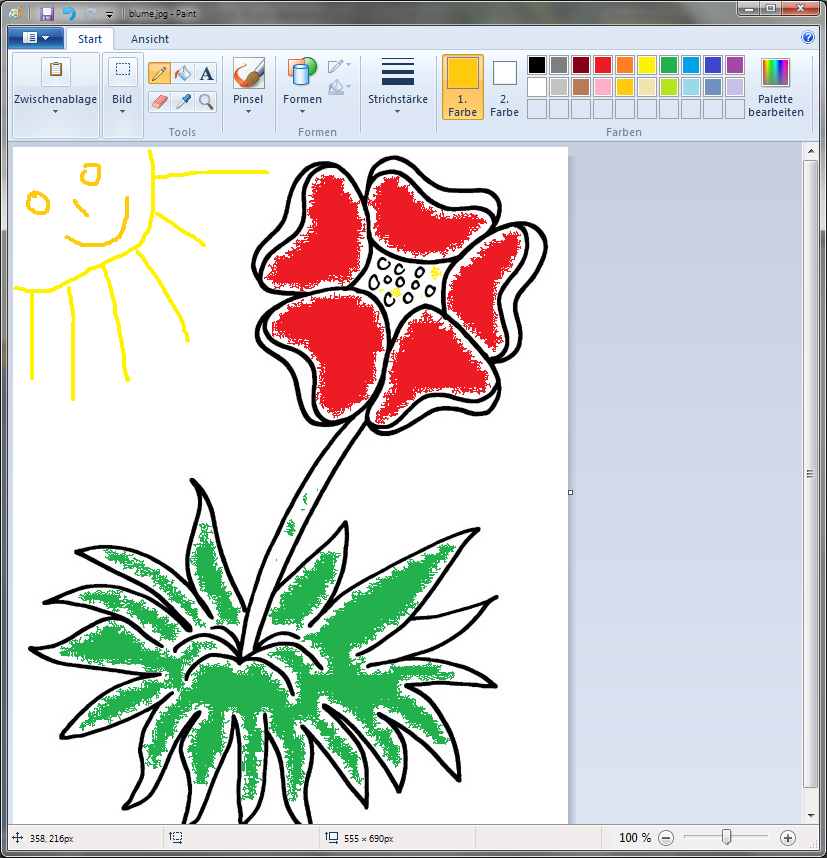 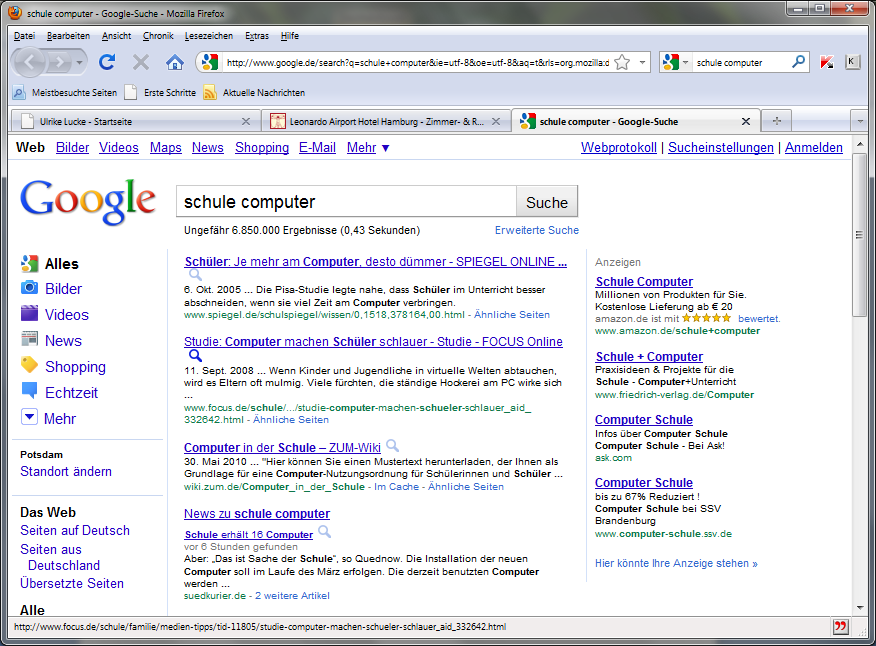 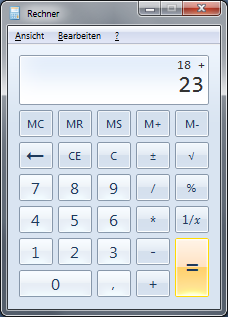 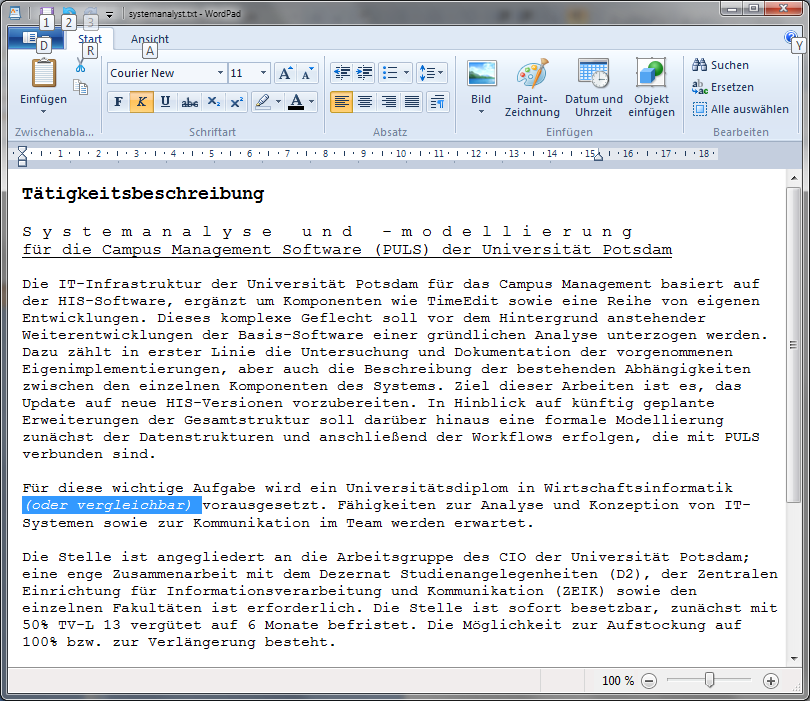 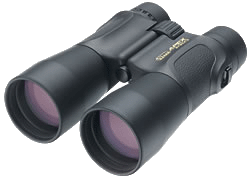 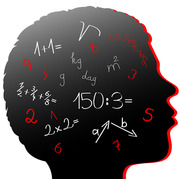 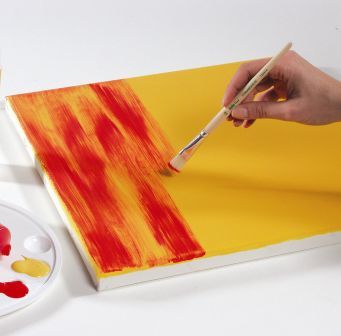 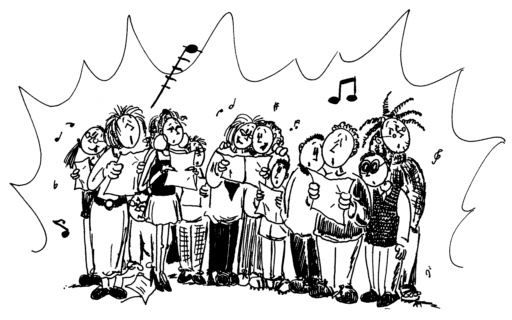 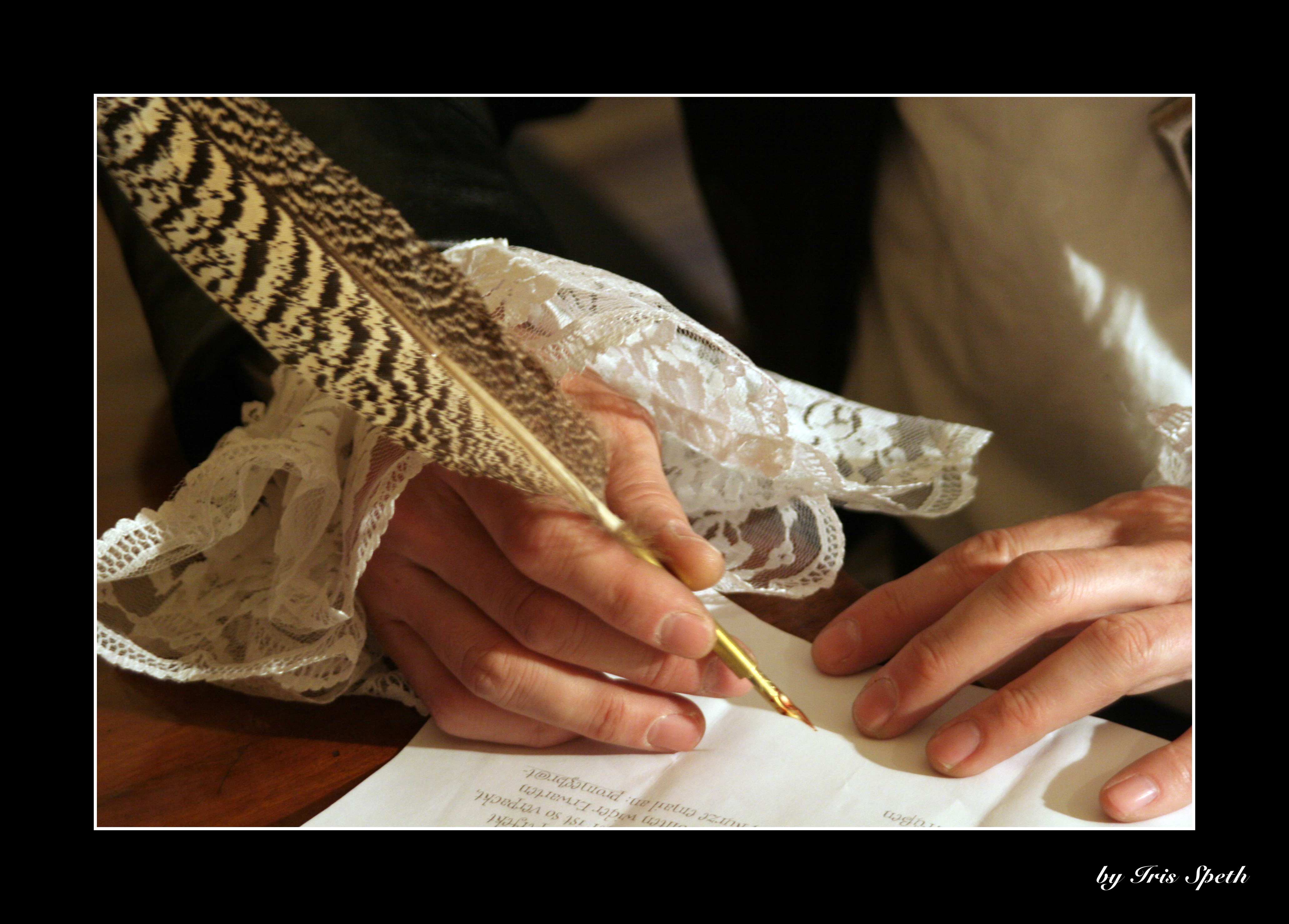 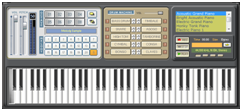 Zeichne Verbindungen zu den passenden Bildern (ohne Computer) auf der rechten Seite!